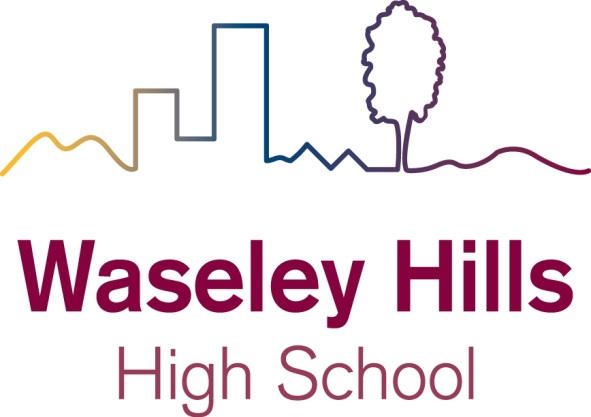 Mobile phones and, in particular, the new generation of smart phones, such as the iPhone, now include many additional functions such as an integrated camera, video recording capability, instant messaging, mobile office applications and mobile access to the internet.These allow immediate access to email, searching for information on the internet and other functions such as access to social networking sites e.g. Facebook, twitter and blogging sites.For many young people today the ownership of a mobile phone is considered a necessary and vital part of their social life. When used creatively and responsibly the smart phone has great potential to support a student’s learning experiences.In recent years we have had incidents of poor conduct where mobile phone use has been feature. This has been particularly difficult to address if it is an element in bullying.Bullying, intimidation and harassment are not new in society; however bullying using a mobile phone represents a new challenge for schools to manage.Parents and Students should be clear that misuse of mobile phones will not be tolerated.The following are examples of misuse but are not exclusive. ‘Misuse’ will be at the discretion of the Head:The deliberate engineering of situations where people's reactions are filmed or photographed in order to humiliate, embarrass and intimidate by publishing to a wider audience such as on Facebook, YouTube or other Social Media PlatformsBullying by text, image and email messagingThe use of a mobile phone for ‘sexting’ (the deliberate taking and sending of provocative images or text messages)Students posting material on social network sites with no thought to the risks to their personal reputation and sometimes with the deliberate intention of causing harm to othersMaking disrespectful comments, misrepresenting events or making defamatory remarks about teachers or other studentsGeneral disruption to learning caused by students accessing phones in lessonsStudents phoning parents immediately following an incident so that the ability of staff to deal with an incident is compromisedPublishing photographs of vulnerable students, who may be on a child protection plan, where this may put them at additional risk.Dealing with breachesMisuse of the mobile phone will be dealt with using the same principles set out in the school behaviour policy, with the response being proportionate to the severity of the misuse.Students are aware that serious misuse will lead to the confiscation of their mobile phone, communication with parents and the imposition of other sanctions up to and including exclusion from school. If the offence is serious it will be reported to the PoliceIf a phone is confiscated for the first time it will be stored in reception and can be collected by the student at the end of the day.  This will ensure that the confiscation is correctly recorded and that the phone is kept securely. If the phone is confiscated on a second occasion it will be stored in reception and can be collected by a parent/carer at an arranged appointment with a senior staff member. At the meeting parents/carers will be required to sign for the phone and agree that their child will not be allowed to bring their phone into school.Where it is deemed necessary to examine the contents of a mobile phone this will be done by a designated member of staff. The action will be properly recorded in case it later becomes evidence of criminal activity. The record will include the time, who was present and what is found.Rules for the Acceptable Use of a mobile phone in school by StudentsStudents are allowed to bring mobile phones into school. If they choose to do so it is on the understanding that they agree with the following limitations on its use, namely:Mobile phones must be switched off when coming onto the school site, in all classes, corridors and other areas during teaching time. It is not acceptable for phones merely to be put on silent or pager mode.The phone must be kept out of sight in a bag during the school day.Mobile phones must be switched off at all times during the school day, including break and lunchtimes, and remain off whilst Students are on the school premises. It is not acceptable for phones merely to be put on silent or pager mode.Mobile phones and devices will be allowed under the supervision of the teacher where they are shown to be an essential resource to the learning in the lesson e.g. filming for animation projects, photo projects and media applications.The security of phone will remain the student’s responsibility in all lessons including PE lessonsIf asked to do so, content on the phone (e.g. messages, emails, pictures, videos, sound files) will be shown to a teacherUnacceptable useThe school will consider any of the following to be unacceptable use of the mobile phone and a serious breach of the school’s behaviour policy resulting in sanctions being taken.Photographing or filming staff or other students without their knowledge or permissionPhotographing or filming in toilets, changing rooms and similar areasRefusing to switch a phone off or handing over the phone at the request of a member of staffUsing the mobile phone outside school hours to intimidate or upset staff and Students will be considered a breach of these guidelines in the same way as unacceptable use which takes place in school timeUsing a mobile phone outside school hours in such a way that it undermines the stability of the school and compromises its ability to fulfil the stated aim of providing ‘a clear moral and ethical lead’. SanctionsStudents and parents are notified that appropriate action will be taken against those who are in breach of the acceptable use guidelines, following the schools behaviour policy.In addition:Students and their parents should be very clear that the school is within its rights to confiscate the phone where the guidelines have been breached.If a phone is confiscated, on the first occasion it will be returned to the student at the end of the school day. On the second occasion it will only be returned to a parent/carer at meeting with senior staffStudents should be aware that the police can and will be informed if there is a serious misuse of the mobile phone where criminal activity is suspectedIf a student commits an act which causes serious harassment, alarm or distress to another student or member of staff the ultimate sanction may be permanent exclusion. School will consider the impact on the victim of the act in deciding the sanction.Confiscation procedureIf a mobile phone is confiscated then:The student will be informed that the phone can be collected at the end of school day from the kay staff in School (Receptionist, Head of Year, Member of SLT).The confiscation will be recorded in the school behaviour log for monitoring purposesSchool will ensure that confiscated equipment is stored in such a way that it is returned to the correct personWhere a student persistently breaches the expectations, following a clear warning, the Head may impose an outright ban from bringing a mobile phone to school. This may be a fixed period or permanent ban.Where the phone has been used for an unacceptable purposeThe Head or a designated staff member will have the right to view files stored in confiscated equipment and if necessary seek the cooperation of parents in deleting any files which are in clear breach of these guidelines unless they are being preserved as evidence.If required evidence of the offence or suspected offence will be preserved, preferably  by confiscation of the device and keeping it secure or by taking photographs of the screenSchool will consider whether an incident should be reported to the safeguarding board.The designated staff member should monitor repeat offences to see if there is any pattern in the perpetrator or the victim which needs further investigation.Waseley Hills High SchoolMobile Phone and Social Media Policy